Masonry LabPOS Task 1203 and 1204Arch Layout Points and Circles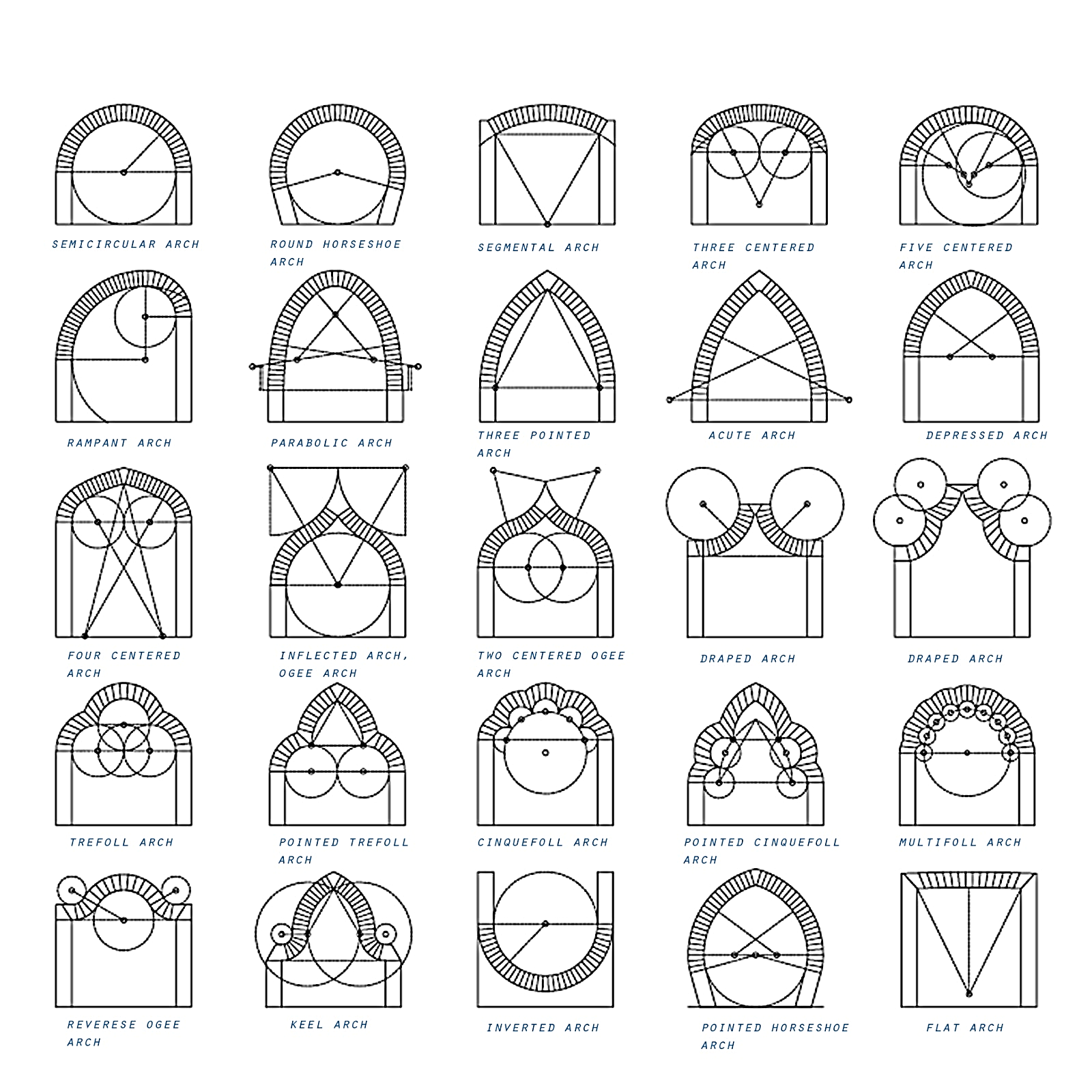 